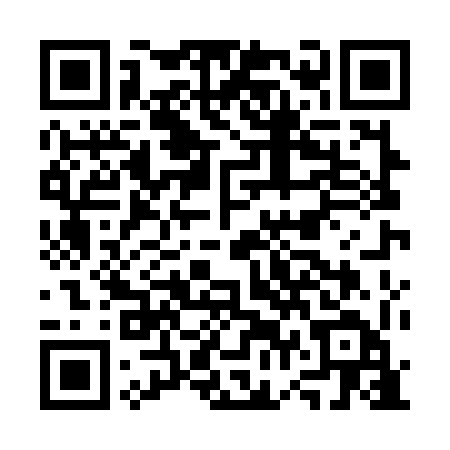 Ramadan times for Sookula, EstoniaMon 11 Mar 2024 - Wed 10 Apr 2024High Latitude Method: Angle Based RulePrayer Calculation Method: Muslim World LeagueAsar Calculation Method: HanafiPrayer times provided by https://www.salahtimes.comDateDayFajrSuhurSunriseDhuhrAsrIftarMaghribIsha11Mon4:344:346:4812:314:116:166:168:2212Tue4:314:316:4512:314:126:186:188:2513Wed4:274:276:4312:314:146:216:218:2814Thu4:244:246:4012:314:166:236:238:3015Fri4:214:216:3712:304:186:256:258:3316Sat4:174:176:3412:304:206:276:278:3617Sun4:144:146:3112:304:226:306:308:3818Mon4:114:116:2812:294:246:326:328:4119Tue4:074:076:2512:294:266:346:348:4420Wed4:044:046:2212:294:276:376:378:4721Thu4:004:006:2012:294:296:396:398:5022Fri3:573:576:1712:284:316:416:418:5223Sat3:533:536:1412:284:336:436:438:5524Sun3:493:496:1112:284:356:466:468:5825Mon3:463:466:0812:274:366:486:489:0126Tue3:423:426:0512:274:386:506:509:0427Wed3:383:386:0212:274:406:536:539:0728Thu3:343:345:5912:264:426:556:559:1129Fri3:313:315:5712:264:436:576:579:1430Sat3:273:275:5412:264:456:596:599:1731Sun4:234:236:511:265:478:028:0210:201Mon4:184:186:481:255:488:048:0410:242Tue4:144:146:451:255:508:068:0610:273Wed4:104:106:421:255:528:098:0910:304Thu4:064:066:391:245:538:118:1110:345Fri4:024:026:361:245:558:138:1310:386Sat3:573:576:341:245:578:158:1510:417Sun3:533:536:311:245:588:188:1810:458Mon3:483:486:281:236:008:208:2010:499Tue3:433:436:251:236:028:228:2210:5310Wed3:383:386:221:236:038:248:2410:57